СХЕМА ДЕЙСТВИЙпри обнаружении самовольного ухода воспитанника (воспитанников) с территории МДОУ д/с п. Судоверфь «Солнышко»1. При  обнаружении  самовольного ухода воспитанника воспитатель данной группы должен незамедлительно принять меры к его розыску:опросить детей;проверить возможные места нахождения ребёнка;сообщить   руководителю   образовательного   учреждения   или   дежурному администратору о случившемся.2. Руководитель образовательного учреждения или дежурный администратор обязан:сообщить  родителям   пропавшего, -   сообщает   о   самовольном уходе   в дежурную часть УМВД;сообщить   о   происшедшем   в   Управление   образования администрации  Рыбинского  МР  по  следующей форме:наименование образовательного учреждения;дата и время самовольного ухода воспитанника;краткое описание места происшествия  и обстоятельств,  при которых произошел самовольный уход;фамилия, имя убежавшего ребёнка;возраст убежавшего ребёнка;группа;домашний адрес ребёнка;место работы и телефоны родителей убежавшего ребёнка;принятые меры.издать   приказ   о   проведении  расследования   и   назначении   комиссии   по расследованию данного конкретного случая из числа постоянно действующей комиссии по расследованию несчастных случаев.3. Комиссия обязана: в течение 3 суток провести расследование,выявить и опросить очевидцев и лиц, допустивших нарушение правил охраны;по возможности получить объяснение от пострадавшего;составить акт по форме Н-2 в 4-х экземплярах;разработать     и     провести     мероприятия     по      устранению     причин  произошедшего;к акту прилагаются объяснительные записки;направить  акты   по  форме  Н-2  на утверждение  начальнику  управления образования.4. Администрация образовательного учреждения обязана выдать  1  экземпляр акта на руки родителям пострадавшего ребёнка (под роспись и с числом) не позднее 3 дней с момента утверждения акта.5. Акт по форме Н-2 подлежит хранению 45 лет.
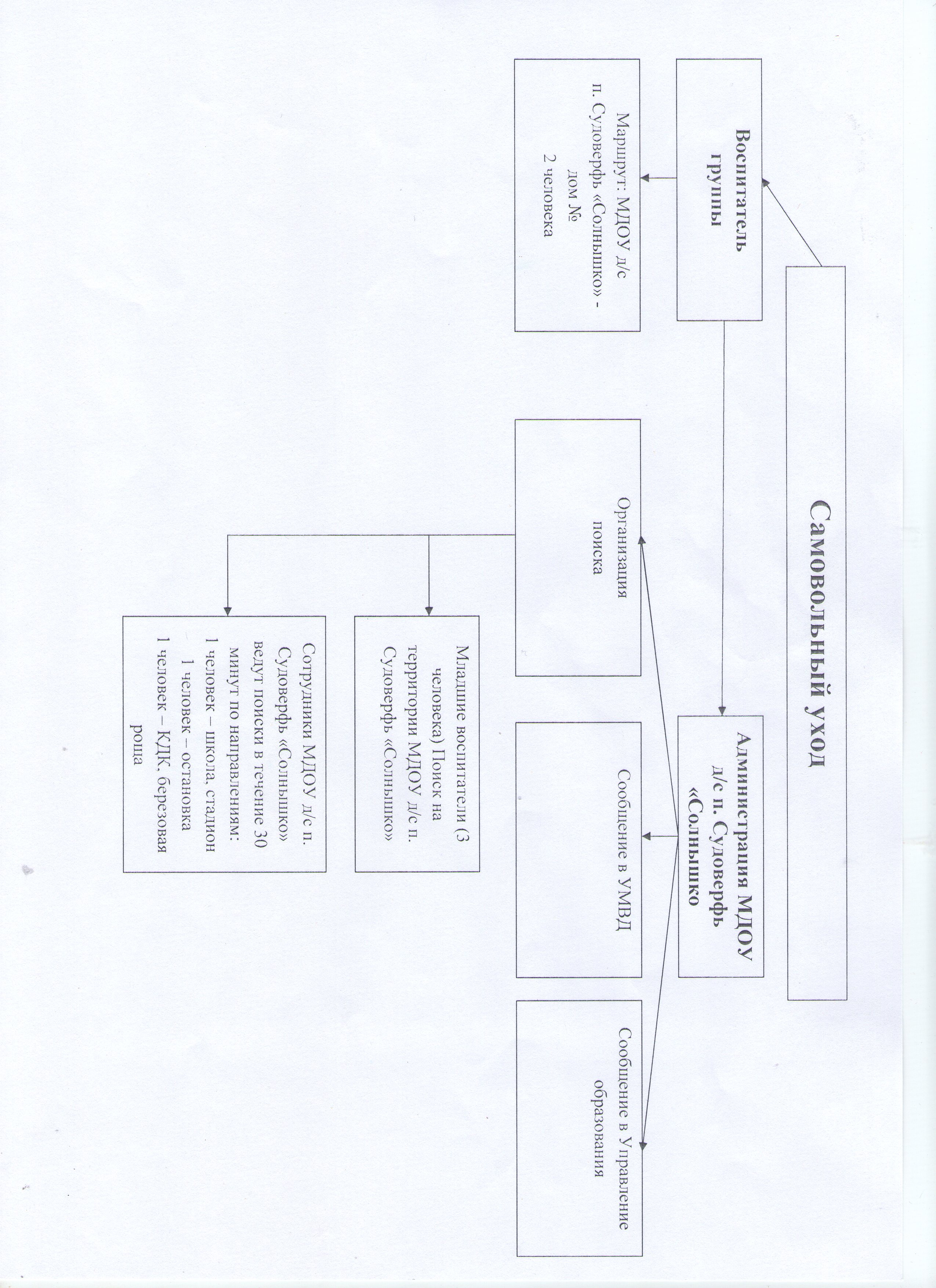 